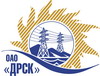 Открытое акционерное общество«Дальневосточная распределительная сетевая  компания»ПРОТОКОЛпроцедуры вскрытия конвертов с заявками участников ПРЕДМЕТ ЗАКУПКИ: открытый запрос предложений право заключения Договора на выполнение работ Оснащение автотранспорта системой спутникового мониторинга "АвтоГРАФ" для нужд филиала ОАО «ДРСК» «Хабаровские электрические сети» (закупка 1510 раздела 2.2.1. ГКПЗ 2014 г.).Планируемый объем работ: 4 216 000,0 руб. без НДС. Указание о проведении закупки от 11.04.2014 № 87.ПРИСУТСТВОВАЛИ: постоянно действующая Закупочная комиссия 2-го уровня ВОПРОСЫ ЗАСЕДАНИЯ КОНКУРСНОЙ КОМИССИИ:В адрес Организатора закупки поступило 4 (четыре) заявки  на участие в закупке.Представители Участников закупки, не пожелали присутствовать на  процедуре вскрытия конвертов с заявками.Дата и время начала процедуры вскрытия конвертов с заявками на участие в закупке: 10 час. 15 мин. местного времени 25.04.2014 г Место проведения процедуры вскрытия конвертов с заявками на участие в закупке: 675000, г. Благовещенск, ул. Шевченко 28, каб.244.В конвертах обнаружены заявки следующих Участников закупки:РЕШИЛИ:Утвердить протокол вскрытия конвертов с заявками участниковИ.о. ответственного секретаря Закупочной комиссии 2 уровня                                   Т.В.ЧелышеваТехнический секретарь Закупочной комиссии 2 уровня                                                О.В.Чувашова            № 296/УТПиР-Вг. Благовещенск25 апреля 2014 г.№заявкиНаименование Участника закупки и его адрес Предмет и общая цена заявки на участие в закупке1ООО «Техноком-ДВ» 680013, г. Хабаровск, ул. Лермонтова, д. 3.4 179 724,58 руб. без НДС (4 932 075,0 руб. с НДС)2ООО «Медиа-Лайн» 680038, г. Хабаровск, ул. Джамбула, д. 16, оф. 23 600 700,0 руб. без НДС (НДС не предусмотрен)3ООО «Системы Мониторинга» 675029, г. Благовещенск, ул. Забурхановская, 854 615 290,0 руб. без НДС (НДС не предусмотрен)4ООО «Омникомм ДВ» 681011, г. Хабаровск, ул. Некрасова д.934 076 976,27 руб. без НДС (4 810 832,0 руб. с НДС)